　　　　　　　　　　　　　　　　　　　　　　　　　　　　　　　　　　　　　　　　　　　　　　　　　　　　　　　　　　　　　　　　　　　　　　　　　　　　　　　　　　　　　　　　　　　　　　　　　　　　　　　　　　　　　　　　　　　　　　　　　　　　　　　　　　　　　　　　　　　　　　　　　　　　　　　　　　　　　　　　　　　　　　　　　　　　　　　　　　　　　　　　　　　　　　　　　　　　　　　　　　　　　　　　　　　　　　　　　　　　　　　　　　　　　　　　　　　　　　　　　　　　　　　　　　　　　　　　　　　　　　　　　　　　　　　　　　　　　　　　　　　　　　　　　　　　　　　　　　　　　　　　　　　　　　　　　　　　　　　　　　　　　　　　　　　　　　　　　　　　　　　　　　　　　　　　　　　　　　　　　　　　中央共同募金会「赤い羽根福祉基金」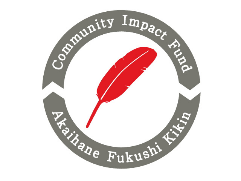 		2022年度新規事業助成　応募書①■団体概要　　　■応募概要１．背景と課題認識、これまでの実績２．目標及び効果３．応募額・活動内容　2022年度の活動（事業）の主な実施スケジュール（詳細）を記入ください。※実施時期は　　　（横線）で表してください。４．実施体制５．他の助成機関・団体等への応募及び採択状況（過去３年以内）（今回応募している活動と同一、また、関連活動に関する助成について、応募時期が近いものから3件まで記入ください。）団体名ふりがな　※法人格がある場合は、法人格から記載してくださいふりがな　※法人格がある場合は、法人格から記載してくださいふりがな　※法人格がある場合は、法人格から記載してください所在地都道府県　　　　　　　　　　     　市区町村　　　　　　　　                  　　　都道府県　　　　　　　　　　     　市区町村　　　　　　　　                  　　　都道府県　　　　　　　　　　     　市区町村　　　　　　　　                  　　　設立時期（西暦表記）　　　　　　年　　　月　（法人格がある場合は法人格取得年月も　　　　年　　　　月）　　　　　　年　　　月　（法人格がある場合は法人格取得年月も　　　　年　　　　月）　　　　　　年　　　月　（法人格がある場合は法人格取得年月も　　　　年　　　　月）2020年度収入他総支出額　     　　　         　　    円総収入額　　     　　         　　    円寄付収入額　     　　　               円職員体制正規職員　　　　　　　　　　　　　人非常勤職員　　　　　　　　　　　　人その他ボランティア等　　　　　　　人職員体制正規職員　　　　　　　　　　　　　人非常勤職員　　　　　　　　　　　　人その他ボランティア等　　　　　　　人設立目的と通常時の活動内容通常活動時の連携組織等団体・機関名：団体・機関名：担当者名：通常活動時の連携組織等所在地：所在地：所在地：通常活動時の連携組織等連絡先TEL:　E-mail:　E-mail:　通常活動時の連携組織等（通常事業・調査研究時に連携先となっている組織・団体を記入してください）（通常事業・調査研究時に連携先となっている組織・団体を記入してください）（通常事業・調査研究時に連携先となっている組織・団体を記入してください）助成プログラム及び対象活動＊①または②のプログラム1つに「☑」を入力したうえで、該当する対象活動にも「☑」を入力してください。 ①「生きづらさを抱える若者の未来創出活動応援助成」プログラム　Ⅰ．安心できる居場所がない若者に対し、オンラインや対面での居場所を開設または運営する活動　Ⅱ．自ら声をあげられない若者にアウトリーチし、孤立を防止することを目的とした活動　Ⅲ．社会経験の少ない若者の自立に向けて、学習や就労の機会を作ったり、自立をめざすための住居等を提供することを目的とした活動Ⅳ．地域で若者と共に生きる仕組みをつくるための調査・研究をする活動Ⅴ．若者に対する支援を行う団体のネットワークを作るための活動☐Ⅵ．その他、若者が希望を持って生きるために必要と認められる活動 ②「一般助成」プログラム　Ⅰ．直接的な支援事業・活動　Ⅱ．支援事業・活動の基盤づくり、ネットワークづくり　Ⅲ．支援事業・活動を充実・発展させるための調査・研究事業活動（事業）名＊「～の～のための～活動」のように具体的に記入してください。助成決定時に弊会HPに公表します。活動（事業）の概要＊本活動は「●●（課題、その背景）に対して、「●●（活動内容）」を通じ「●●（成果）をしていきます」と簡潔に記入してください。助成決定時に弊会HPで公表します。活動（事業)の対象地域＊全国または都道府県名・市区町村名等が分かるよう、具体的に記入してください。活動（事業)の対象地域活動（事業）に取り組む背景や課題認識※活動を行う社会背景や課題について、具体例、数値などもふまえて記入してください。（1200字以内）活動（事業）の対象者※どのような人々を活動の対象者として考えているか、対象人数などの数値も含め具体的に記入してください。課題認識に対するこれまでの活動（事業）実績※課題認識に対して、これまでの活動実績、研究成果等を具体的に記入してください（1,000字以内）※あわせて、活動実績や研究成果等がわかる資料があれば１点提出するか、該当のホームページのURLを記載してください。【これまでの活動実績、研究成果がわかる資料の名称　１点のみ】【これまでの活動実績、研究成果がわかるホームページURL】活動（事業）全体の達成目標※この活動の達成目標を記入してください。複数年度にわたる応募の場合には、活動全体の目標とともに、年度ごと（「第1年次」「第2年次」「第3年次」）の達成目標も記入してください。達成目標の記入にあたっては、できるだけ具体的な数値目標を用いて記載ください（1,000字以内）年度ごとの応募額(□にチェック)□2022年度のみ（単年度の応募）□2023年度まで（２か年度の応募）□2024年度まで（３か年度の応募）年度ごとの応募額(□にチェック)2022年度応　募　額　　　　　万円2022年度応　募　額　　　　　万円2022年度応　募　額　　　　　万円2022年度応　募　額　　　　　万円2022年度応　募　額　　　　　万円2022年度応　募　額　　　　　万円年度ごとの応募額(□にチェック)2022年度応　募　額　　　　　万円2022年度応　募　額　　　　　万円2023年度応募想定額　　　　　万円2023年度応募想定額　　　　　万円2023年度 応募想定額　　　　　万円2023年度 応募想定額　　　　　万円年度ごとの応募額(□にチェック)2022年度応　募　額　　　　　万円2022年度応　募　額　　　　　万円2か年度合計応募額　　　　　万円 2か年度合計応募額　　　　　万円 2024年度 応募想定額　　　　　万円2024年度 応募想定額　　　　　万円年度ごとの応募額(□にチェック)2022年度応　募　額　　　　　万円2022年度応　募　額　　　　　万円2か年度合計応募額　　　　　万円 2か年度合計応募額　　　　　万円 3か年度合計応募額　　　　　万円3か年度合計応募額　　　　　万円活動全体の具体的な内容及びスケジュール※活動の内容(概要、対象、実施地域、具体的内容)及び事業計画(実施スケジュール)を記入してください。複数年度にわたる応募の場合は、年度ごと（「第1年次」「第2年次」「第3年次」）の事業計画を記載してください（2000字以内）※活動の内容(概要、対象、実施地域、具体的内容)及び事業計画(実施スケジュール)を記入してください。複数年度にわたる応募の場合は、年度ごと（「第1年次」「第2年次」「第3年次」）の事業計画を記載してください（2000字以内）※活動の内容(概要、対象、実施地域、具体的内容)及び事業計画(実施スケジュール)を記入してください。複数年度にわたる応募の場合は、年度ごと（「第1年次」「第2年次」「第3年次」）の事業計画を記載してください（2000字以内）※活動の内容(概要、対象、実施地域、具体的内容)及び事業計画(実施スケジュール)を記入してください。複数年度にわたる応募の場合は、年度ごと（「第1年次」「第2年次」「第3年次」）の事業計画を記載してください（2000字以内）※活動の内容(概要、対象、実施地域、具体的内容)及び事業計画(実施スケジュール)を記入してください。複数年度にわたる応募の場合は、年度ごと（「第1年次」「第2年次」「第3年次」）の事業計画を記載してください（2000字以内）※活動の内容(概要、対象、実施地域、具体的内容)及び事業計画(実施スケジュール)を記入してください。複数年度にわたる応募の場合は、年度ごと（「第1年次」「第2年次」「第3年次」）の事業計画を記載してください（2000字以内）活動（事業）の先駆性・モデル性※活動を実施するにあたり、他の取り組みには見られない新たな手法・発想などの先駆性・モデル性について具体的に記入してください（1000字以内）※活動を実施するにあたり、他の取り組みには見られない新たな手法・発想などの先駆性・モデル性について具体的に記入してください（1000字以内）※活動を実施するにあたり、他の取り組みには見られない新たな手法・発想などの先駆性・モデル性について具体的に記入してください（1000字以内）※活動を実施するにあたり、他の取り組みには見られない新たな手法・発想などの先駆性・モデル性について具体的に記入してください（1000字以内）※活動を実施するにあたり、他の取り組みには見られない新たな手法・発想などの先駆性・モデル性について具体的に記入してください（1000字以内）※活動を実施するにあたり、他の取り組みには見られない新たな手法・発想などの先駆性・モデル性について具体的に記入してください（1000字以内）本助成金で実施すること及びその効果、必要性※本助成金では何を行い（何を購入し）、それによってどのような効果が見込まれるか、どのような必要性があるかを記入してください。また、人件費を申請する場合はどのような人を雇用するか、雇用することによって、どのような効果が見込まれるか、どのような必要性があるかを記入してください（1000字以内）※本助成金では何を行い（何を購入し）、それによってどのような効果が見込まれるか、どのような必要性があるかを記入してください。また、人件費を申請する場合はどのような人を雇用するか、雇用することによって、どのような効果が見込まれるか、どのような必要性があるかを記入してください（1000字以内）※本助成金では何を行い（何を購入し）、それによってどのような効果が見込まれるか、どのような必要性があるかを記入してください。また、人件費を申請する場合はどのような人を雇用するか、雇用することによって、どのような効果が見込まれるか、どのような必要性があるかを記入してください（1000字以内）※本助成金では何を行い（何を購入し）、それによってどのような効果が見込まれるか、どのような必要性があるかを記入してください。また、人件費を申請する場合はどのような人を雇用するか、雇用することによって、どのような効果が見込まれるか、どのような必要性があるかを記入してください（1000字以内）※本助成金では何を行い（何を購入し）、それによってどのような効果が見込まれるか、どのような必要性があるかを記入してください。また、人件費を申請する場合はどのような人を雇用するか、雇用することによって、どのような効果が見込まれるか、どのような必要性があるかを記入してください（1000字以内）※本助成金では何を行い（何を購入し）、それによってどのような効果が見込まれるか、どのような必要性があるかを記入してください。また、人件費を申請する場合はどのような人を雇用するか、雇用することによって、どのような効果が見込まれるか、どのような必要性があるかを記入してください（1000字以内）本助成金による活動（事業）であることを社会に周知・発信する方法※活動の成果をどのように社会に周知・発信するのか、具体的な方法を記入してください（1000字以内）※活動の成果をどのように社会に周知・発信するのか、具体的な方法を記入してください（1000字以内）※活動の成果をどのように社会に周知・発信するのか、具体的な方法を記入してください（1000字以内）※活動の成果をどのように社会に周知・発信するのか、具体的な方法を記入してください（1000字以内）※活動の成果をどのように社会に周知・発信するのか、具体的な方法を記入してください（1000字以内）※活動の成果をどのように社会に周知・発信するのか、具体的な方法を記入してください（1000字以内）助成終了後、事業をどのように継続するのか※助成終了後の活動の継続はどのように行う予定か、実施体制や資金調達の方法などを含め具体的に記入してください（1000字以内）※助成終了後の活動の継続はどのように行う予定か、実施体制や資金調達の方法などを含め具体的に記入してください（1000字以内）※助成終了後の活動の継続はどのように行う予定か、実施体制や資金調達の方法などを含め具体的に記入してください（1000字以内）※助成終了後の活動の継続はどのように行う予定か、実施体制や資金調達の方法などを含め具体的に記入してください（1000字以内）※助成終了後の活動の継続はどのように行う予定か、実施体制や資金調達の方法などを含め具体的に記入してください（1000字以内）※助成終了後の活動の継続はどのように行う予定か、実施体制や資金調達の方法などを含め具体的に記入してください（1000字以内）活動内容/月4　　　　5　　　　6　　　　7　　　　8　　　　9　　10　　　　11　　　　12　　　　1　　　　2　　　　3活動（事業）実施・運営体制活動の実施・運営体制について、①責任者名、②チーム（班）名と主な役割、③外部協力者（専門家等）の名前と役職について記入してください。活動の実施・運営体制について、①責任者名、②チーム（班）名と主な役割、③外部協力者（専門家等）の名前と役職について記入してください。活動の実施・運営体制について、①責任者名、②チーム（班）名と主な役割、③外部協力者（専門家等）の名前と役職について記入してください。活動（事業）実施・運営体制協力・連携する団体や機関※担当者名・連絡先必須活動に関して連携する機関にチェックしてください。下記のア～エに記載した連携先がある場合は、優先して名称と担当者名を記入してください。（なければ「エ　その他」を記入してください）なお、下欄で不足の場合は追加して記載してください。＜機関種類記号：ア 行政、イ 社会福祉協議会、ウ NPO･NPO中間支援組織、エ その他＞活動に関して連携する機関にチェックしてください。下記のア～エに記載した連携先がある場合は、優先して名称と担当者名を記入してください。（なければ「エ　その他」を記入してください）なお、下欄で不足の場合は追加して記載してください。＜機関種類記号：ア 行政、イ 社会福祉協議会、ウ NPO･NPO中間支援組織、エ その他＞活動に関して連携する機関にチェックしてください。下記のア～エに記載した連携先がある場合は、優先して名称と担当者名を記入してください。（なければ「エ　その他」を記入してください）なお、下欄で不足の場合は追加して記載してください。＜機関種類記号：ア 行政、イ 社会福祉協議会、ウ NPO･NPO中間支援組織、エ その他＞協力・連携する団体や機関※担当者名・連絡先必須機関種類記号(  )1. 1. 協力・連携する団体や機関※担当者名・連絡先必須担当者名：                              担当者名：                              連絡先TEL:協力・連携する団体や機関※担当者名・連絡先必須機関種類記号(  ) 2.2.協力・連携する団体や機関※担当者名・連絡先必須担当者名：                              担当者名：                              連絡先TEL:協力・連携する団体や機関※担当者名・連絡先必須機関種類記号(  ) 3.3.担当者名：                              担当者名：                              連絡先TEL:他の助成等への応募（該当するものに○）1. あ り →（ア.結果待ち　イ.助成決定　ウ.不採用）※ありの場合はいずれかに○1. あ り →（ア.結果待ち　イ.助成決定　ウ.不採用）※ありの場合はいずれかに○他の助成等への応募（該当するものに○）2. な し2. な し応募先機関・団体名応募先機関・団体名今回の応募と活動内容は同じですか　今回の応募と活動内容は同じですか　□はい　　□いいえ応募金額／決定金額応募金額（　　　　　　　）万円応募金額（　　　　　　　）万円決定金額（　　　　　　）万円実施期間　　　　年　　月　～　　　　　年　　月　　　　年　　月　～　　　　　年　　月　　　　年　　月　～　　　　　年　　月他の助成等への応募（該当するものに○）1. あ り →（ア.結果待ち　イ.助成決定　ウ.不採用）※ありの場合はいずれかに○1. あ り →（ア.結果待ち　イ.助成決定　ウ.不採用）※ありの場合はいずれかに○他の助成等への応募（該当するものに○）2. な し2. な し応募先機関・団体名応募先機関・団体名今回の応募と活動内容は同じですか　今回の応募と活動内容は同じですか　□はい　　□いいえ応募金額／決定金額応募金額（　　　　　　　）万円応募金額（　　　　　　　）万円決定金額（　　　　　　）万円実施期間　　　　年　　月　～　　　　　年　　月　　　　年　　月　～　　　　　年　　月　　　　年　　月　～　　　　　年　　月他の助成等への応募（該当するものに○）1. あ り →（ア.結果待ち　イ.助成決定　ウ.不採用）※ありの場合はいずれかに○1. あ り →（ア.結果待ち　イ.助成決定　ウ.不採用）※ありの場合はいずれかに○他の助成等への応募（該当するものに○）2. な し2. な し応募先機関・団体名応募先機関・団体名今回の応募と活動内容は同じですか　今回の応募と活動内容は同じですか　□はい　　□いいえ応募金額／決定金額応募金額（　　　　　　　）万円応募金額（　　　　　　　）万円決定金額（　　　　　　）万円実施期間　　　　年　　月　～　　　　　年　　月　　　　年　　月　～　　　　　年　　月　　　　年　　月　～　　　　　年　　月